П О С Т А Н О В Л Е Н И ЕАДМИНИСТРАЦИИ ПОСЕЛКА КАСТОРНОЕКУРСКОЙ ОБЛАСТИ 14.12.2018г.     							                             № 263Об    утверждении  реестра     мест(площадок)накопления твердых коммунальных отходов на территории  поселка  Касторное  Курскойобласти   В соответствии с Федеральным законом от 06.03.2003 №131-ФЗ «Об общих принципах организации местного самоуправления в Российской Федерации», Федеральным законом от 24.06.1998г. №89-ФЗ «Об отходах производства и потребления», приказом комитета жилищно-коммунального хозяйства и ТЭК Курской области от 05.12.2016г №144 «Об утверждении порядка сбора твердых коммунальных отходов (в том числе их раздельного сбора) на территории Курской области», постановлением Правительства РФ от 31 августа 2018 года №1039 «Об утверждении Правил обустройства мест (площадок) накопления твердых коммунальных отходов и ведения их реестра», Администрация  поселка Касторное Курской области, постановляет: 1. Утвердить реестр мест (площадок) накопления твердых коммунальных отходов на территории поселка Касторное Касторенского района Курской области (приложение №1).2. Утвердить схемы мест расположения контейнерных площадок (приложение №2-№8).3. Рекомендовать руководителям хозяйственных предприятий, юридическим лицам, руководителям организаций независимо от форм собственности и индивидуальным предпринимателям определить места накопления твердых коммунальных отходов(площадки) на принадлежащих им территориях и их установку в соответствии с действующим законодательством и нормативными правовыми актами Администрации поселка Касторное Курской области.4. Постановление вступает в законную силу с 01 января 2019года.5. Контроль за исполнением настоящего постановления оставляю за собой. Глава поселка Касторное                                                               С.Л.ВиниченкоРЕЕСТР мест (площадок) накопления твердых коммунальных отходовна территории поселка КасторноеНакопление твердых коммунальных отходов (далее – ТКО) на территории муниципального образования поселок Касторное происходит на специализированных контейнерных площадках, оборудованных контейнерами, и площадках временного накопления.В таблице представлены фактические о контейнерных площадках, расположенных на территории  муниципального образования «поселок Касторное» Касторенского района Курской области.                                                      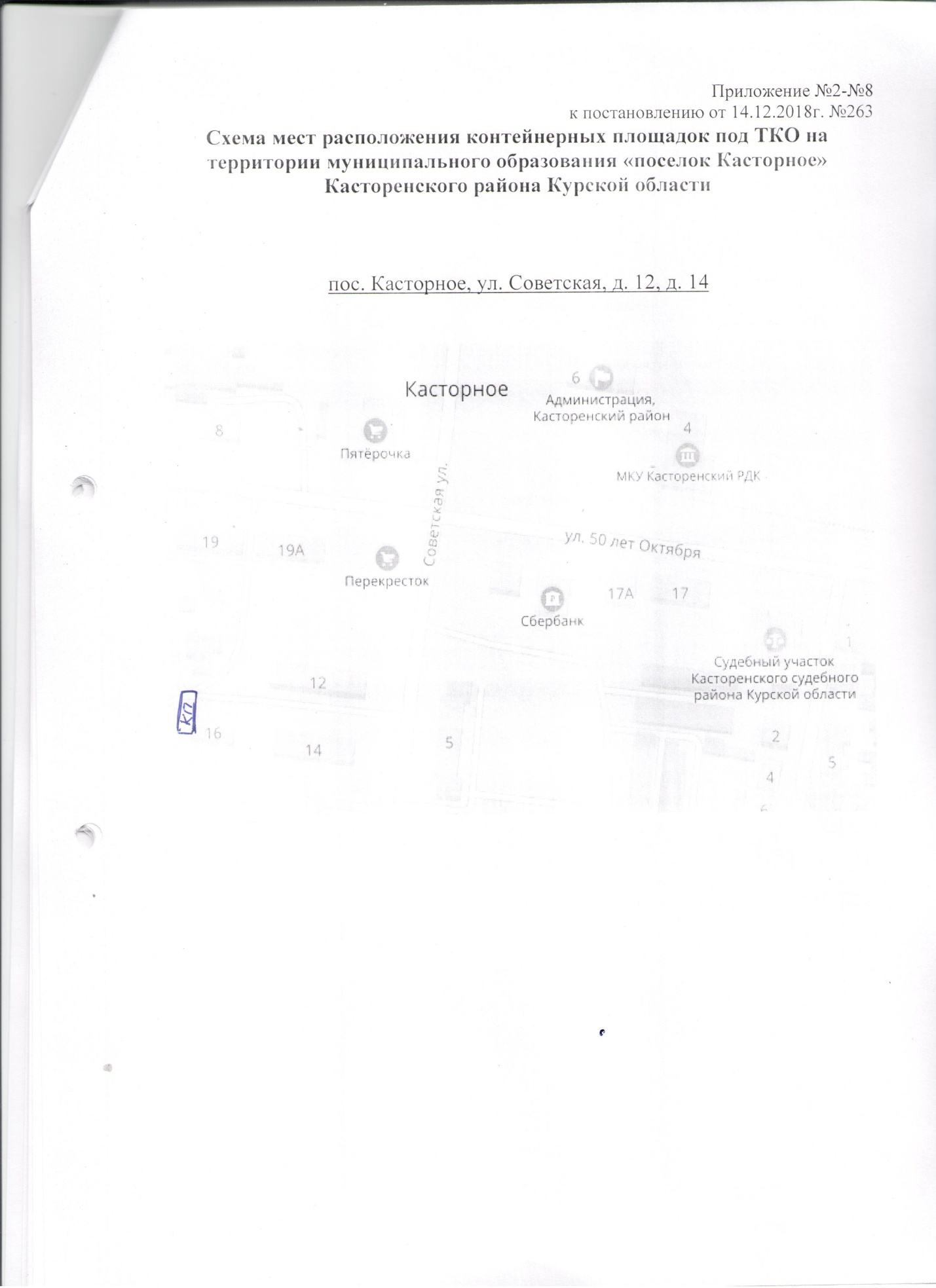 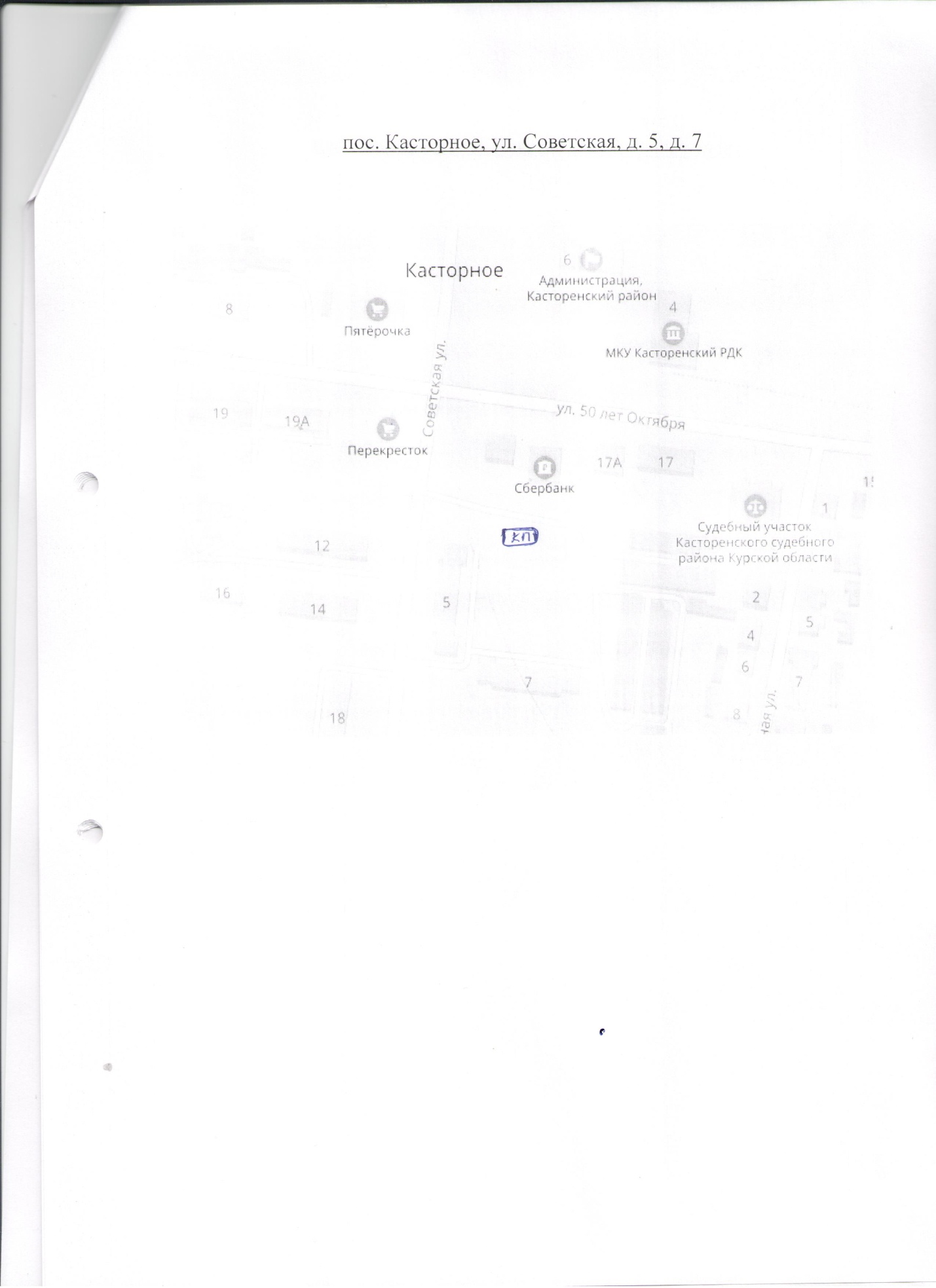 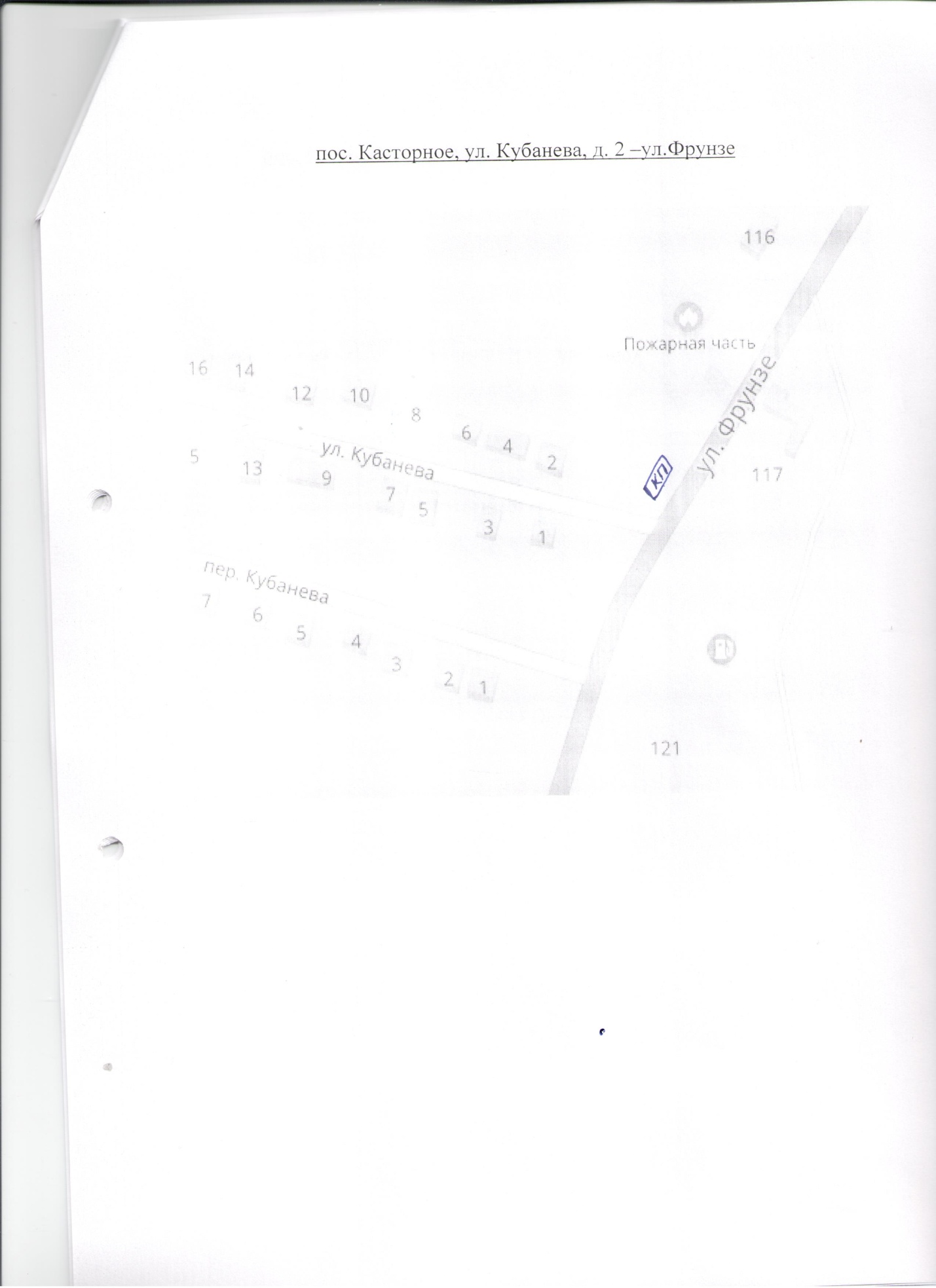 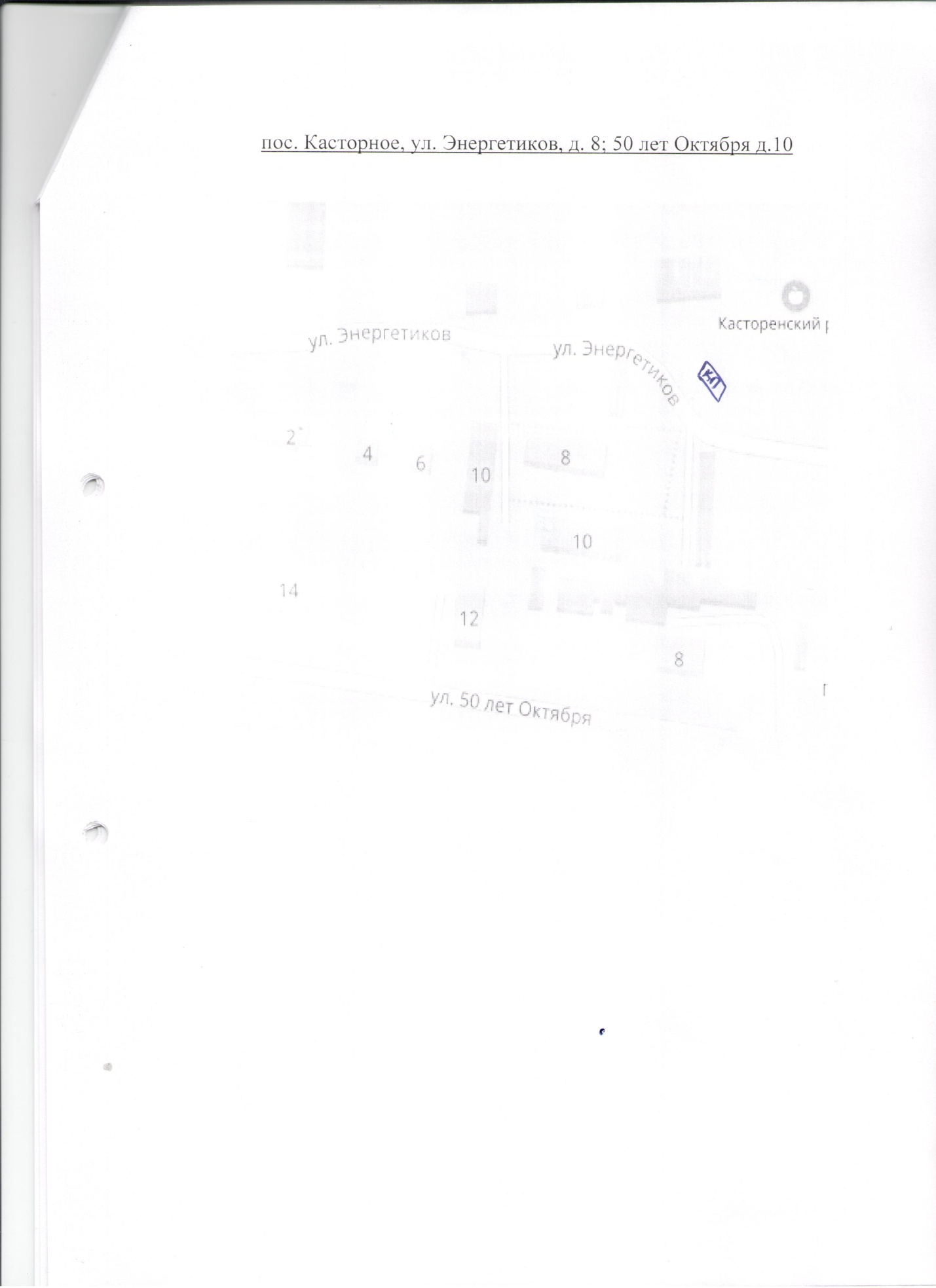 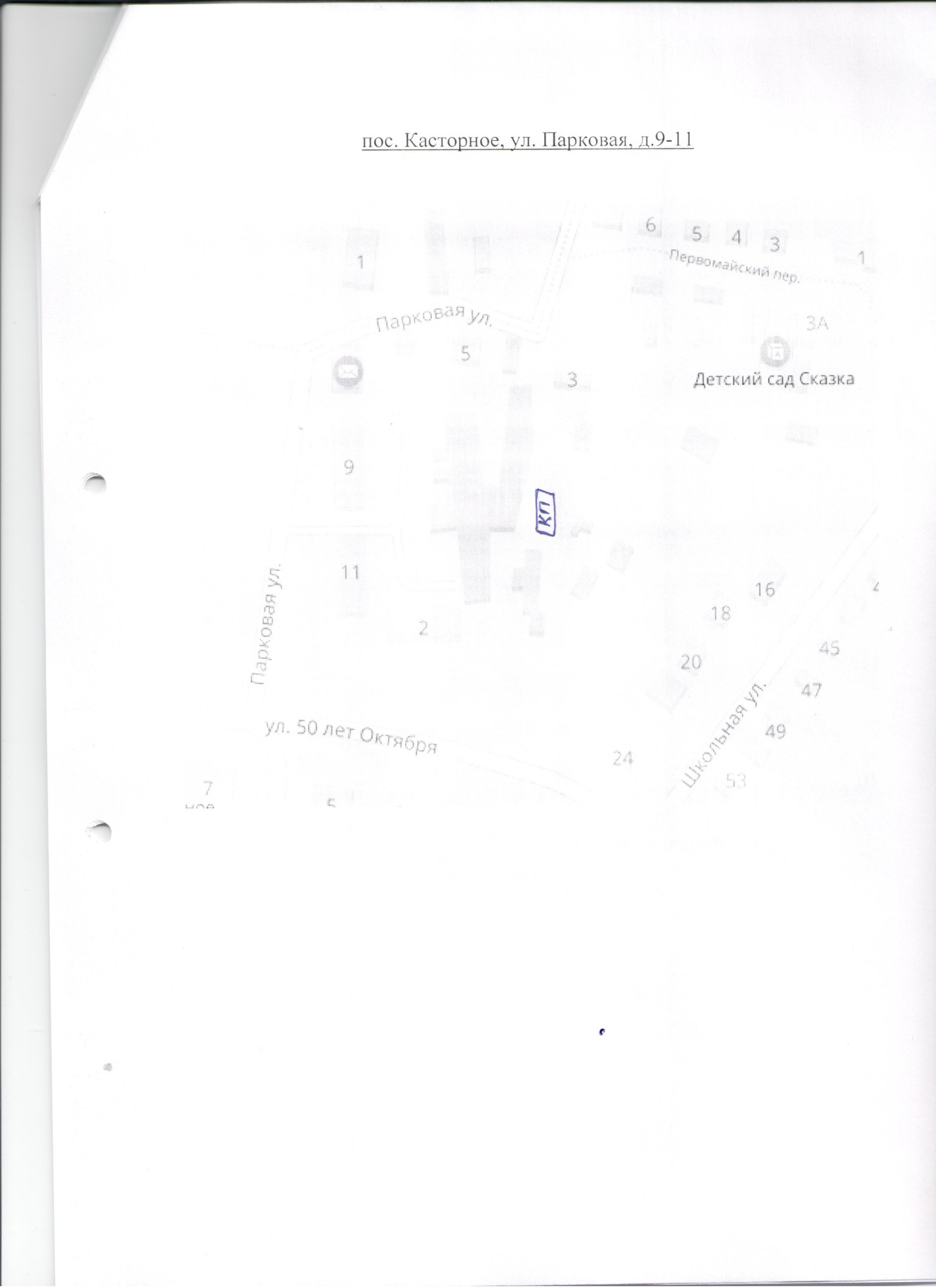 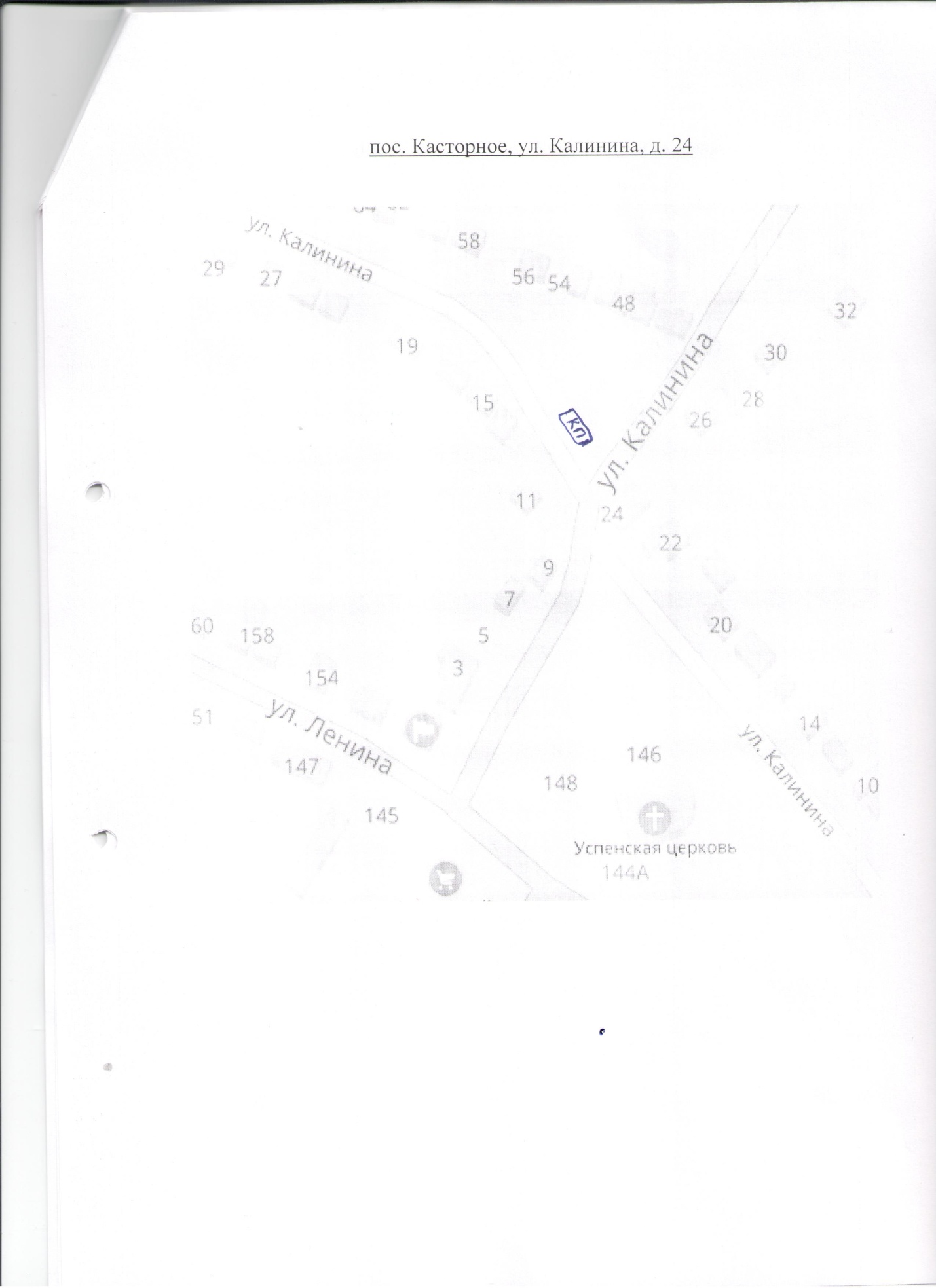 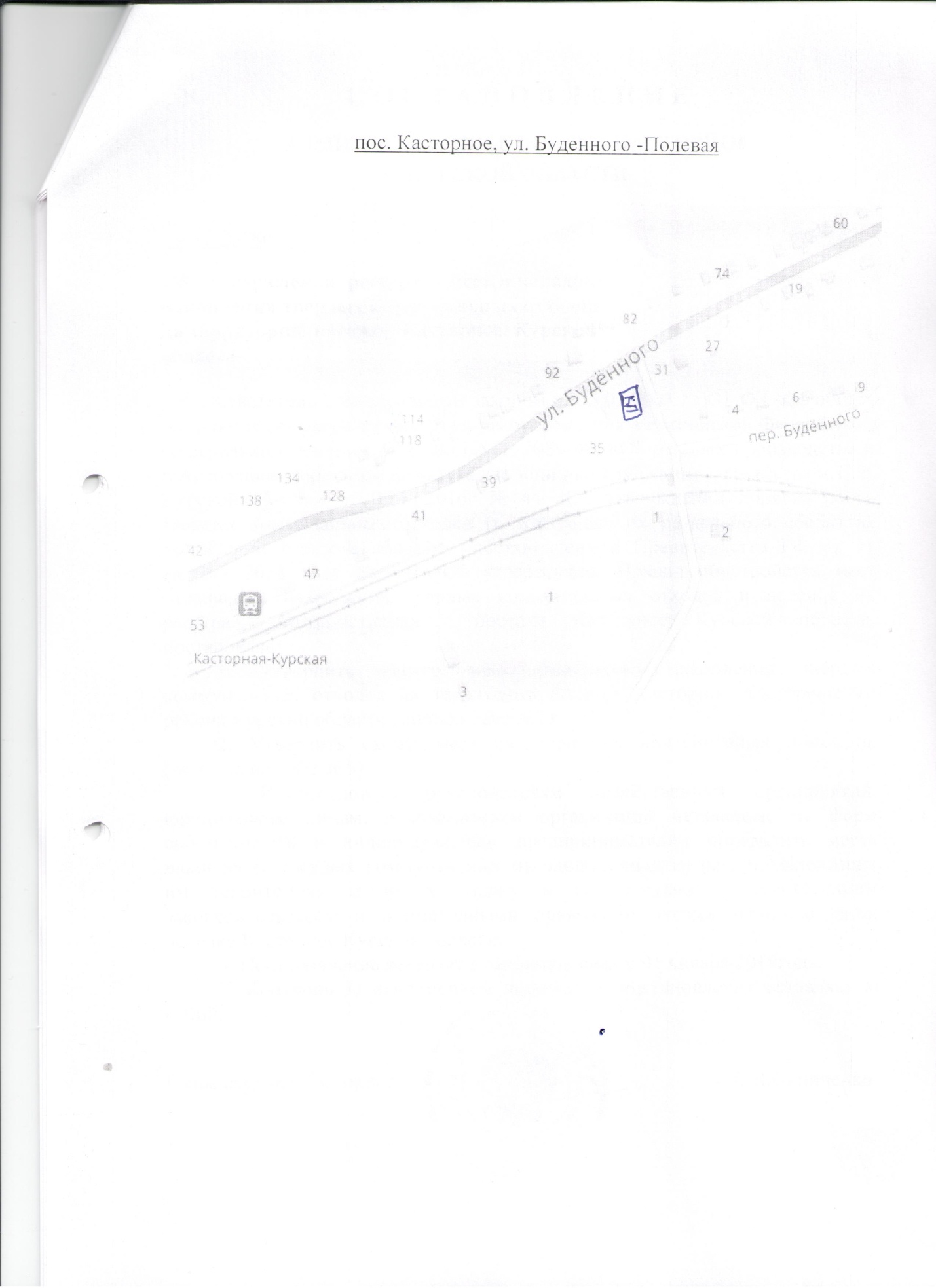 № п/пНаименование населенного пункта и данные особственниках мест накопления ТКОДанные об источниках образования ТКОДанные об источниках образования ТКОДанные о нахождении мест накопления ТКО,(адрес)Данные о технических характеристиках мест накопления ТКОДанные о технических характеристиках мест накопления ТКОДанные о технических характеристиках мест накопления ТКОДанные о технических характеристиках мест накопления ТКОДанные о технических характеристиках мест накопления ТКОДанные о технических характеристиках мест накопления ТКОПериод накопления (вывоз), дней№ п/пНаименование населенного пункта и данные особственниках мест накопления ТКОДанные об источниках образования ТКОДанные об источниках образования ТКОДанные о нахождении мест накопления ТКО,(адрес)Кол-во контейнеров/бункеров, шт.Кол-во контейнеров/бункеров, шт.Кол-во контейнеров/бункеров, шт.Планируе-мое кол-во контейнеров/бункеров, шт.Объем, м3Характеристика (вид покрытия, ограждение, площадь места накопления ТКО и прилегающей территории  в радиусе .)Период накопления (вывоз), дней1п. КасторноеАдминистрация п. Касторное:ул. Калинина, д.1ОГРН: 1024600580146МКДул. Советская, 12-14ул. Советская, 12-14ул. Советская, 12-1450,75Ограждение металлическое, покрытие грунтовое 1 раз в неделю1п. КасторноеАдминистрация п. Касторное:ул. Калинина, д.1ОГРН: 1024600580146МКДул. Советская, 5-7ул. Советская, 5-7ул. Советская, 5-730,75Ограждение металлическое, покрытие грунтовое1 раз в неделю1п. КасторноеАдминистрация п. Касторное:ул. Калинина, д.1ОГРН: 1024600580146Жилой частный секторул. Кубанева-Фрунзе (перекресток)ул. Кубанева-Фрунзе (перекресток)ул. Кубанева-Фрунзе (перекресток)30,75Ограждение отсутствует, покрытие грунтовое1 раз в неделю1п. КасторноеАдминистрация п. Касторное:ул. Калинина, д.1ОГРН: 1024600580146МКДул. Энергетиков, д.8; 50 лет Октября, д.10ул. Энергетиков, д.8; 50 лет Октября, д.10ул. Энергетиков, д.8; 50 лет Октября, д.1020,75Ограждение металлическое, покрытие грунтовое1 раз в неделю1п. КасторноеАдминистрация п. Касторное:ул. Калинина, д.1ОГРН: 1024600580146МКДул. Парковая 9-11ул. Парковая 9-11ул. Парковая 9-1130,75Ограждение отсутствует, покрытие грунтовое1 раз в неделю1п. КасторноеАдминистрация п. Касторное:ул. Калинина, д.1ОГРН: 1024600580146Жилой частный секторул. Буденного –ул.Полеваяул. Буденного –ул.Полеваяул. Буденного –ул.Полевая30,75Ограждение отсутствует, покрытие грунтовое1 раз в неделю1п. КасторноеАдминистрация п. Касторное:ул. Калинина, д.1ОГРН: 1024600580146Жилой частный секторул.Калининаул.Калининаул.Калинина20,75Ограждение отсутствует, покрытие грунтовое1 раз в неделю1п. КасторноеАдминистрация п. Касторное:ул. Калинина, д.1ОГРН: 10246005801461п. КасторноеАдминистрация п. Касторное:ул. Калинина, д.1ОГРН: 10246005801461п. КасторноеАдминистрация п. Касторное:ул. Калинина, д.1ОГРН: 10246005801461п. КасторноеАдминистрация п. Касторное:ул. Калинина, д.1ОГРН: 10246005801461п. КасторноеАдминистрация п. Касторное:ул. Калинина, д.1ОГРН: 10246005801461п. КасторноеАдминистрация п. Касторное:ул. Калинина, д.1ОГРН: 10246005801461п. КасторноеАдминистрация п. Касторное:ул. Калинина, д.1ОГРН: 10246005801461п. КасторноеАдминистрация п. Касторное:ул. Калинина, д.1ОГРН: 10246005801461п. КасторноеАдминистрация п. Касторное:ул. Калинина, д.1ОГРН: 10246005801461п. КасторноеАдминистрация п. Касторное:ул. Калинина, д.1ОГРН: 10246005801461п. КасторноеАдминистрация п. Касторное:ул. Калинина, д.1ОГРН: 10246005801461п. КасторноеАдминистрация п. Касторное:ул. Калинина, д.1ОГРН: 10246005801461п. КасторноеАдминистрация п. Касторное:ул. Калинина, д.1ОГРН: 10246005801461п. КасторноеАдминистрация п. Касторное:ул. Калинина, д.1ОГРН: 10246005801461п. КасторноеАдминистрация п. Касторное:ул. Калинина, д.1ОГРН: 10246005801461п. КасторноеАдминистрация п. Касторное:ул. Калинина, д.1ОГРН: 10246005801461п. КасторноеАдминистрация п. Касторное:ул. Калинина, д.1ОГРН: 10246005801461п. КасторноеАдминистрация п. Касторное:ул. Калинина, д.1ОГРН: 10246005801461п. КасторноеАдминистрация п. Касторное:ул. Калинина, д.1ОГРН: 10246005801461п. КасторноеАдминистрация п. Касторное:ул. Калинина, д.1ОГРН: 10246005801461п. КасторноеАдминистрация п. Касторное:ул. Калинина, д.1ОГРН: 10246005801461п. КасторноеАдминистрация п. Касторное:ул. Калинина, д.1ОГРН: 10246005801461п. КасторноеАдминистрация п. Касторное:ул. Калинина, д.1ОГРН: 10246005801461п. КасторноеАдминистрация п. Касторное:ул. Калинина, д.1ОГРН: 10246005801461п. КасторноеАдминистрация п. Касторное:ул. Калинина, д.1ОГРН: 10246005801461п. КасторноеАдминистрация п. Касторное:ул. Калинина, д.1ОГРН: 10246005801461п. КасторноеАдминистрация п. Касторное:ул. Калинина, д.1ОГРН: 10246005801461п. КасторноеАдминистрация п. Касторное:ул. Калинина, д.1ОГРН: 10246005801461п. КасторноеАдминистрация п. Касторное:ул. Калинина, д.1ОГРН: 10246005801461п. КасторноеАдминистрация п. Касторное:ул. Калинина, д.1ОГРН: 10246005801461п. КасторноеАдминистрация п. Касторное:ул. Калинина, д.1ОГРН: 10246005801461п. КасторноеАдминистрация п. Касторное:ул. Калинина, д.1ОГРН: 10246005801461п. КасторноеАдминистрация п. Касторное:ул. Калинина, д.1ОГРН: 10246005801461п. КасторноеАдминистрация п. Касторное:ул. Калинина, д.1ОГРН: 10246005801461п. КасторноеАдминистрация п. Касторное:ул. Калинина, д.1ОГРН: 10246005801461п. КасторноеАдминистрация п. Касторное:ул. Калинина, д.1ОГРН: 10246005801461п. КасторноеАдминистрация п. Касторное:ул. Калинина, д.1ОГРН: 10246005801461п. КасторноеАдминистрация п. Касторное:ул. Калинина, д.1ОГРН: 10246005801461п. КасторноеАдминистрация п. Касторное:ул. Калинина, д.1ОГРН: 10246005801461п. КасторноеАдминистрация п. Касторное:ул. Калинина, д.1ОГРН: 10246005801461п. КасторноеАдминистрация п. Касторное:ул. Калинина, д.1ОГРН: 10246005801461п. КасторноеАдминистрация п. Касторное:ул. Калинина, д.1ОГРН: 10246005801461п. КасторноеАдминистрация п. Касторное:ул. Калинина, д.1ОГРН: 10246005801461п. КасторноеАдминистрация п. Касторное:ул. Калинина, д.1ОГРН: 10246005801461п. КасторноеАдминистрация п. Касторное:ул. Калинина, д.1ОГРН: 10246005801461п. КасторноеАдминистрация п. Касторное:ул. Калинина, д.1ОГРН: 10246005801461п. КасторноеАдминистрация п. Касторное:ул. Калинина, д.1ОГРН: 10246005801461п. КасторноеАдминистрация п. Касторное:ул. Калинина, д.1ОГРН: 10246005801461п. КасторноеАдминистрация п. Касторное:ул. Калинина, д.1ОГРН: 10246005801461п. КасторноеАдминистрация п. Касторное:ул. Калинина, д.1ОГРН: 10246005801461п. КасторноеАдминистрация п. Касторное:ул. Калинина, д.1ОГРН: 10246005801461п. КасторноеАдминистрация п. Касторное:ул. Калинина, д.1ОГРН: 10246005801461п. КасторноеАдминистрация п. Касторное:ул. Калинина, д.1ОГРН: 1024600580146Всего установлено фактически:Всего установлено фактически:Всего установлено фактически:Всего установлено фактически:1430,75S 203.0Требуется дополнительноТребуется дополнительноТребуется дополнительноТребуется дополнительно440,75